2021 EAST XC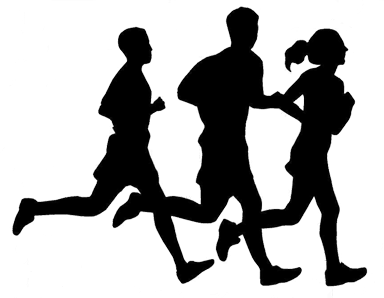 *Races and times are subject to change, above is a tentative scheduleWebsitewww.eastpauldingxc.comRemindAthletes: @epxc21Parents: @epxc21pDateStart TimeTeamsEventLocation8-77:30amALLTime TrialsLost Mountain ParkPowder Springs, GA8-147:20amALLHarrison 2 Mile Allatoona CreekAcworth, GA8-218amALLPractice8-28SAT7amVG, JVB, JVGCherokee County ClassicBoling ParkCanton, GA9-48amVBStarrs MillHeritage Christian ChurchFayetteville, GA9-11ACT7:30amALLCarrollton InviteCarrollton MSCarrollton, GA9-187:30amALLCountyTaylor Farm ParkPowder Springs, GA10-2SAT9amVWendy’sMcAlpine ParkCharlotte, NC10-54:30pmJVRockmart InviteProspect Valley Golf CourseRockmart, GA10-1611:15amALLCoach WoodMcIntosh ReserveWhitesburg, GA10-23ACT10amALLRegion ChampionshipsMcIntosh ReserveWhitesburg, GA10-296:30amALLEnd of Season Mile Time TrialEPHS Track11-6SAT8amVState AAAAA ChampionshipCarrollton MSCarrollton, GA